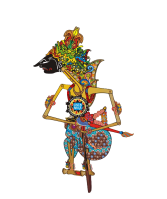 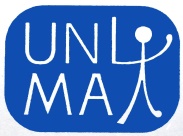  UNIMA COUNCILLOR MEETINGAPRIL 26th to APRIL 30th 2023ATTENDANCE BULLETIN  / FORMULAIRE D’INSCRIPTION / BOLETIN DE ASISTENCIAFor further information :Contact person Dimas Samodra Rum, Mobile number : +62 81574679042, E-mail : samodrarum.dimas@gmail.comMaria Yulita, Mobile number : +62 81513300954, E-mail : yulitasamodra@yahoo.com Family name / Nom de Famille / Apellido :                   Name / Prenom / Nombre :Address / Adresse / Direccion :                                    City / Ville / Ciudad :Telephone / Telefono :                                                  Cellular / Mobile / Móvil :Email :                                                                              Country / Pays / Pais :UNIMA Councilor and member / Conseiller et member de l’UNIMA / Consejero y miembro de la UNIMA :UNIMA member (non councillor) / Membre d’UNIMA (non conseiller) / Miembro de UNIMA (no consejero) :  Non-Member UNIMA / Non-Membre d’UNIMA / Non-Miembro de UNIMA : - Registration for Council Meeting, Festival and Seminar (by November 30, 2022) € 375- Registration for Council Meeting, Festival and Seminar (after December 1, 2022) € 400- Registration for Council Meeting only in-person € 250- Registration for Virtual Council Meeting only € 50- Registration for Festival and Seminar € 200- Registration for Festival only € 125- Registration for Seminar only € 75- Companion pass € 125- Opening and Closing ceremony package € 50TOTAL: €………………………….Please inform us the name of the chosen hotel / Merci de nous indiquer le nom de I’hotel choisi / Por favor Indicar el nombre de hotel elegidoInformation about the DOSSIER / Information sur le Dossier / Informacion sobre el DossierWould you like your dossier in / Souhaitez-vous votre dossier en / Queres el dossier enö English         ö French          ö Spanish         ö Paper version            ö Digital versionBank transfer to account number 1280006052705, Perkumpulan Paguyuban Unima Indonesia, Bank Mandiri Kcp Bintaro, Jl. Bintaro Utama 1, Bintaro Jaya Sektor 1, Jakarta 12330. Swift Code BMRIIDJA Last payment should be made before February 20, 2023 / Le dernier paiement devra se faire avant le 20 Fevrier 2023 / El ultimo pago debe realizarse antes del 20 de Febrero de 2023.